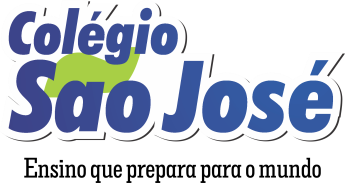 Relação dos Livros Paradidáticos de 20203ª série EMPERÍODOLIVROEDITORAAUTOR1º Trimestre“Nove noites”-Bernardo Carvalho2º Trimestre“Campo Geral”-Guimarães Rosa 3º TrimestreContos: “O Espelho” “O seminário dos ratos”-Machado de Assis Lygia Fagundes Telles